【③2日目朝食】野菜蒸しパン1人分栄養成分表さつまいもサラダ　1人分栄養成分表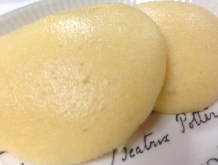 野菜蒸しパン【③2日目昼食】冷汁そうめん1人分栄養成分表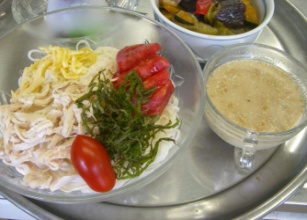 【③2日目間食】洋風ブラマンジェアドバイス：ジャムの代わりに、きな粉や黒蜜にすると和風ブラマンジェになる。1人分栄養成分表【③2日目夕食】黒大豆のお寿司1人分栄養成分表長ネギと卵のスープ1人分栄養成分表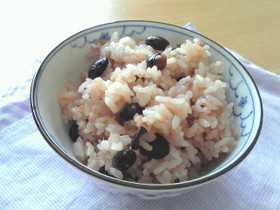 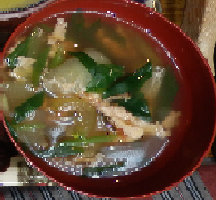 黒大豆のお寿司　　　　　　　　　　　　　　　　　　　　　　　　　　　　　長ネギの卵のスープホウレン草としめじのゴマ和えアドバイス：ほうれん草の代わりに、チンゲンサイ、小松菜などの野菜でもよい。1人分栄養成分表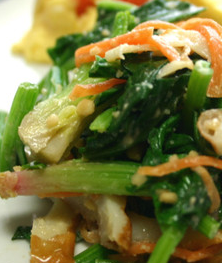 １日分すべてを食べると・・・・・材料：分量（４個分）作　り　方野菜ジュース…60㏄ホットケーキミックス…75gスキムミルク…大さじ1（6g）砂糖…大さじ1（9g）① 全部の材料をポリ袋に入れ混ぜ合わせ、くちを縛る。② ナイロンの下端を切り、アルミカップに入れ10分蒸す。エネルギー（kcal）水分（ｇ）たんぱく質（ｇ）脂質（ｇ）炭水化物（ｇ）カリウム（mg）カルシウム（mg）8716.32.20.818.0 11142鉄分（mg）ビタミンB1（mg）ビタミンB2（mg）ビタミンC（mg）食物繊維（ｇ）塩分（ｇ）0.10.030.0510.5 0.3材料：分量（４人分）作　り　方さつま芋…200gレーズン…20gA　 マヨネーズ…大さじ3（42g）塩…小さじ1/4（1.3g）こしょう…少々① さつま芋の皮を取り、適当な大きさに切りゆでる。② さつま芋に火が通れば、ポリ袋に①とAの材料を入れ、混ぜ合わせる。エネルギー（kcal）水分（ｇ）たんぱく質（ｇ）脂質（ｇ）炭水化物（ｇ）カリウム（mg）カルシウム（mg）15135.91.0 7.720.0 27526鉄分（mg）ビタミンB1（mg）ビタミンB2（mg）ビタミンC（mg）食物繊維（ｇ）塩分（ｇ）0.60.070.03151.4 0.5材料：分量（４人分）作　り　方　　いりごま（白）…大さじ3　　　　　　　　　　　（27g）A　 麦みそ…大さじ1・1/2　　　　　　　　　　　（27g）　　ツナ缶（油漬け）…80g水…240㏄顆粒コンソメ…大さじ1そうめん…400gささみ…4本卵（M）…1個トマト…1個青しそ…4枚鍋にAを混ぜ合わせ、ひと煮たちさせ、ゴマだれを作る。ささみは、ゆでて、さいておく。　 卵は溶き、フライパンで薄焼き卵を焼き、錦糸卵を作る。　 青しそは、せん切りにする。　 トマトは、くし形の8等分に切る。そうめんをゆで、水でしめておく。④ 器にそうめんを入れ、②の具を盛り合わせ、①のゴマだれをかける。エネルギー（kcal）水分（ｇ）たんぱく質（ｇ）脂質（ｇ）炭水化物（ｇ）カリウム（mg）カルシウム（mg）5852023115.975.3543141鉄分（mg）ビタミンB1（mg）ビタミンB2（mg）ビタミンC（mg）食物繊維（ｇ）塩分（ｇ）2.80.210.3483.67.8材料：分量（４人分）作　り　方　　牛乳…200㏄A　 砂糖…大さじ1・1/2（14g）　　片栗粉…大さじ2（18g）好みのジャム…適量（44g）① Aを鍋に入れ、火にかけ、焦げないように混ぜる。　トロミがつき、透き通ってくれば火からおろし、スプーンで適当な量をすくい、皿に盛り付けジャムをかける。エネルギー（kcal）水分（ｇ）たんぱく質（ｇ）脂質（ｇ）炭水化物（ｇ）カリウム（mg）カルシウム（mg）9048.51.71.916.58456鉄分（mg）ビタミンB1（mg）ビタミンB2（mg）ビタミンC（mg）食物繊維（ｇ）塩分（ｇ）20.170.2214.20.5材料：分量（４人分）作　り　方米…2合水…2カップ（400㏄）黒豆（一晩水につける）…20g　　穀物酢…大さじ2（30g）A　 砂糖…小さじ1（3g）　　塩…小さじ1/3（1.7g）① ポリ袋の中に、分量の米、水、黒豆を入れ炊く。（P109又はＰ111を参照）② Aをあわせ、すし酢を作り、①のご飯と混ぜる。エネルギー（kcal）水分（ｇ）たんぱく質（ｇ）脂質（ｇ）炭水化物（ｇ）カリウム（mg）カルシウム（mg）29397.76.31.660.216216鉄分（mg）ビタミンB1（mg）ビタミンB2（mg）ビタミンC（mg）食物繊維（ｇ）塩分（ｇ）1.10.10.0301.20.4材料：分量（４人分）作　り　方水…4カップ（800㏄）固形コンソメ…1/2個（2.7g）大根…180g人参…1/3本長ネギ…1束卵（M）…1個　　塩…小さじ1/4（1.3g）こしょう…少々A　 濃口醤油…大さじ1（18g）　　ごま油…大さじ1（13g）　片栗粉…適量（6g）① 大根、人参は、短冊切りにする。　 長ネギは、３㎝の長さに切る。② 卵は、溶いておく。③ 鍋に水と固形コンソメを入れ、①の野菜を入れ、柔らかくなるまで火を通す。④ Aの調味料を合わせ、③に入れ、とろみがつけば、溶き卵を入れる。エネルギー（kcal）水分（ｇ）たんぱく質（ｇ）脂質（ｇ）炭水化物（ｇ）カリウム（mg）カルシウム（mg）75181.32.14.76.0 19927鉄分（mg）ビタミンB1（mg）ビタミンB2（mg）ビタミンC（mg）食物繊維（ｇ）塩分（ｇ）0.40.030.0871.31.0 材料：分量（４人分）作　り　方ほうれん草…200g塩…適量（1g）しめじ…200gかに風味かまぼこ…2本　　すりごま…大さじ2（30g）A　 砂糖…大さじ1（9g）　　濃口醤油…大さじ1/2（9g）① ほうれん草は、塩ゆでをし、冷水につけて、水気をとり、3㎝長さに切る。　 しめじは、石突を切り、小房に分け、さっとゆでる。　 かに風味かまぼこは、3㎝長さに切り、さいておく。② ①の材料をAの調味料で和える。エネルギー（kcal）水分（ｇ）たんぱく質（ｇ）脂質（ｇ）炭水化物（ｇ）カリウム（mg）カルシウム（mg）8198.95.14.68.6580125鉄分（mg）ビタミンB1（mg）ビタミンB2（mg）ビタミンC（mg）食物繊維（ｇ）塩分（ｇ）20.170.2214.20.51日栄養成分表朝食昼食間食夕食合計単位エネルギー238585904491,362kcal水分52.2202.048.5377.9681ｇたんぱく質3.231.01.713.549.4ｇ脂質8.515.91.910.937.2ｇ炭水化物38.075.316.574.8204.6ｇカリウム386543849411,954mgカルシウム6814156168433mg鉄分0.72.82.03.59.0mgビタミンB10.100.210.170.300.78mgビタミンB20.080.340.200.310.93mgビタミンC168212873mg食物繊維1.93.64.26.716.4ｇ塩分0.87.80.51.911.0ｇ